Publicado en Madrid el 22/06/2018 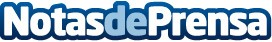 Los beach clubs de Malta para disfrutar este verano en el MediterráneoLugares donde poder disfrutar de una experiencia gastronómica increíble teniendo como telón de fondo la belleza del Mediterráneo Datos de contacto:Rebeca Rocha RuasNota de prensa publicada en: https://www.notasdeprensa.es/los-beach-clubs-de-malta-para-disfrutar-este Categorias: Internacional Gastronomía Viaje Entretenimiento Turismo http://www.notasdeprensa.es